Акционерное Общество 							«Магаданэлектросеть»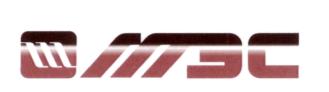 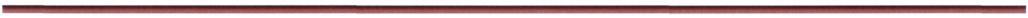 ИЗВЕЩЕНИЕО проведении запроса предложений в электронной форме на право заключения договора на  оказание услуг по обеспечению порядка, защите жизни и здоровья сотрудников, охране объектов и имущества, обеспечению внутриобъектового и пропускного режимов на объектах АО «Магаданэлектросеть».(ЗП № 28 от 05.12.2019г).Председатель постоянно действующей Закупочной комиссии                                                            Дробот В.Д.1Способ и форма закупкиЗапрос предложений в электронной форме2Заказчик закупкиЗаказчик закупки2.1.НаименованиеАкционерное общество «Магаданэлектросеть»2.2.Место нахожденияРоссия, 685030, Российская Федерация, Магаданская область,  г. Магадан, ул. Пролетарская, д.98.2.3.Почтовый адресРоссия, 685030, Российская Федерация, Магаданская область,  г. Магадан, ул. Пролетарская, д.98.2.4.Контактная информацияЗам. начальника СЗ и ОР - Сбитнева Елена Васильевна.Контактный телефон: 8 (4132) 201036.Адрес электронной почты: sbitneva@oaomes.ru.По предмету закупки обращаться:к начальнику РСУ – Кононец Андрею АнатольевичуТел. 8 (4132) 606-296, 89148517988.3.Предмет договораПредмет договора3.1.Наименование услугОказание услуг по обеспечению порядка, защите жизни и здоровья сотрудников, охране объектов и имущества, обеспечению внутриобъектового и пропускного режимов на объектах АО «Магаданэлектросеть»3.2.Объем оказываемых услуг40746 ч/ч3.3.Место оказания услуг Гаражный комплекс, ул. Железнодорожная, 10А.Административное здание и автостоянка, ул. Советская, 15.Административный комплекс «Электросбыт», ул.Транспортная,6.Административный комплекс, ул.Пролетарская, 98.3.4.Сроки начала и окончания действия услугС 1 января 2020 года по 31 декабря 2020 года.3.5.Начальная (максимальная) цена договора (лота)10 710 000 (десять миллионов семьсот десять тысяч) рублей, в т. ч. НДС -20%.В случае, если работы, услуги претендента не облагаются НДС, то цена, предложенная таким претендентом в заявке, не должна превышать установленную начальную (максимальную) цену без НДС.Цена, предложенная участником запроса предложений, не должна превышать установленную начальную (максимальную) цену.Нарушение данного требования является основанием для отказа в допуске на участие в конкурентной процедуре.3.6.Порядок формирования цены договора (лота)В цену договора включены налоги, пошлины, транспортные, командировочные и прочие сборы, расходы на страхование ответственности Исполнителя по договору, а также иные расходы, которые он несет при исполнении договора.4.Срок место и порядок проведения процедуры закупкиСрок место и порядок проведения процедуры закупки4.1.Срок, место и порядок предоставления документации о закупкеИзвещение и закупочная документация находится в открытом доступе на специализированной электронной площадке ЭТП «www.roseltorg.ru» и Официальном сайте Единой информационной системы в сфере закупок www.zakupki.gov.ru, начиная с даты размещения настоящего извещения.Закупочная документация предоставляется лицу через функционал специализированной электронной площадки ЕЭТП «roseltorg» с момента размещения настоящего извещения.Плата за предоставление закупочной документации не взимается.Закупочная документация предоставляется в течение срока, определенного инструкциями и регламентом специализированной электронной площадки ЕЭТП «roseltorg».4.2.Место подачи и срок окончания подачи заявок на участие в закупкеПодача заявок производится посредством функционала ЕЭТП в электронной форме. Подача заявок другими способами, в том числе в печатном виде (на бумажном носителе) не допускается.Срок окончания приема заявок на сайте в сети Интернет по адресу «www.roseltorg.ru».17 декабря 2019 г. 09:00 (по местному времени заказчика закупки)Заявки, поданные после окончания срока подачи заявок, не рассматриваются. Участник закупки, подавший заявку, вправе ее изменить или отозвать в порядке, установленном оператором специализированной электронной площадки ЕЭТП «roseltorg». Участник закупки вправе подать только одну заявку. В случае, если участник закупки подал более одной заявки, все заявки данного участника закупки отклоняются без рассмотрения. Заявка на участие в Запросе предложений должна быть действительна в течение срока, указанного в письме о подаче Заявки на участие в Запросе предложений, который должен быть не менее 60 (шестидесяти) календарных дней со дня, следующего за днем окончания подачи Заявок, указанным в закупочной документации.Заказчик вправе при необходимости изменить данный срок.4.3.Место, дата и время открытия доступа к заявкам, поданным в электронном видеОткрытие доступа к заявкам, поданным в электронном виде, производится в автоматическом режиме посредством специализированной электронной площадки ЕЭТП «roseltorg» в сети Интернет по адресу «www.roseltorg.ru» после окончания приема заявок 17 декабря 2019 г.  09:00 (по местному времени заказчика закупки)Заказчик вправе при необходимости изменить данный срок.4.4.Место и дата подведения итоговПодведение итогов и определение Победителя процедуры проводится по адресу: г. Магадан, ул. Пролетарская, 98.17 декабря 2019г. в 09:30 (по местному времени заказчика закупки)Заказчик вправе при необходимости изменить данный срок.4.5.Форма, размер и порядок предоставления обеспечения заявок на участие в процедуре закупкиОбеспечение участия в процедуре не установлено.4.6.Форма, размер и порядок предоставления обеспечения договораОбеспечение договора не установлено.4.7.Срок подписания договораНе ранее 10 дней и не позднее 20 дней со дня официального размещения протокола, которым были подведены итоги закупки, с учетом особенностей, предусмотренных документацией о закупке.5.Требования к участникамТребования к участникамВ соответствии с п. 2.1. ДокументацииВ соответствии с п. 2.1. Документации6.Перечень предоставляемых документов участникомПеречень предоставляемых документов участникомВ соответствии с закупочной ДокументациейВ соответствии с закупочной Документацией7.Подробные условия процедуры содержатся в закупочной документации по проведению запроса предложений в электронной форме.Подробные условия процедуры содержатся в закупочной документации по проведению запроса предложений в электронной форме.